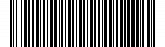 Reg. v OR Městského soudu v Praze, odd. B, vl. č. 2947   Objednávka č. 0649000387  Položka	Cena/ks	Množství Cena bez DPH DPH	Cena s DPH Produkt prodej - kredit GPC - Gastro Pass CARD	384 100,00 Kč	1	384 100,00 Kč	0 % 384 100,00 Kč Vydání první MultiPass CARD	1	0,00 Kč 21 %	0,00 Kč Personalizace MultiPass CARD logem	30,00 Kč	1	30,00 Kč 21 %	36,30 Kč  	Celkem k úhradě	384 136,30 Kč Rekapitulace DPH	Cena bez DPH	DPH	Cena s DPH Sazba 0%	384 100,00 Kč	0,00 Kč	384 100,00 Kč Sazba 21%		30,00 Kč	6,30 Kč		36,30 Kč Detail k objednávce Produkt	Cena / Ks	Počet kusů	Celkem 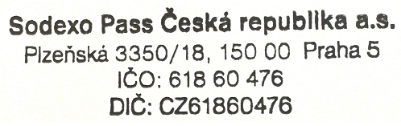 Gastro Pass CARD	100.00	3841	384 100,00 Kč Celkem za produkty	3841 ks	384 100,00 Kč Služba	Cena / j	Počet	Celkem Personalizace MultiPass CARD logem	30,00 Kč	1	30,00 Kč Poplatek - dobití stravného - Gastro Pass CARD		0.00%	1		0,00 Kč Celkem za služby bez DPH				30,00 Kč DPH 21%	6,30 Kč Celkem za služby	2 ks	36,30 Kč Celkem	384 136,30 Kč  	1/2	  Reg. v OR Městského soudu v Praze, odd. B, vl. č. 2947 DETAIL K OBJEDNÁVCE: 0649000387 Položka	Cena / ks	Množství Cena bez DPH DPH	Cena s DPH Nákladové středisko , Vyšehradská 2077/57, 12800 Praha 2 Produkt prodej - kredit GPC - Gastro Pass CARD	384 100,00 Kč	1	384 100,00 Kč	0%	384 100,00 Kč Vydání první MultiPass CARD	0,00 Kč	1	0,00 Kč 21%	0,00 Kč Personalizace MultiPass CARD logem	30,00 Kč	1	30,00 Kč 21%	36,30 Kč Celkem:	384 136,30 Kč  	2/2	  Dodavatel:	Sodexo Pass Česká republika a.s. Dodavatel:	Sodexo Pass Česká republika a.s. Fakturační adresa:Institut plánování a rozvoje hlavního města Prahy 
 Vyšehradská 2077/57 Fakturační adresa:Institut plánování a rozvoje hlavního města Prahy 
 Vyšehradská 2077/57 Plzeňská 3350/18, 150 00 Praha 5 - Smíchov Fakturační adresa:Institut plánování a rozvoje hlavního města Prahy 
 Vyšehradská 2077/57 Fakturační adresa:Institut plánování a rozvoje hlavního města Prahy 
 Vyšehradská 2077/57 IČ: 61860476	DIČ: CZ61860476 Banka:	xxx Číslo účtu:	xxx S. symb.:	0000000000 IBAN:	xxxS.W.I.F.T.:	xxx IČ: 61860476	DIČ: CZ61860476 Banka:	xxx Číslo účtu:	xxx S. symb.:	0000000000 IBAN:	xxxS.W.I.F.T.:	xxx 12800 Praha 2 IČ: 61860476	DIČ: CZ61860476 Banka:	xxx Číslo účtu:	xxx S. symb.:	0000000000 IBAN:	xxxS.W.I.F.T.:	xxx IČ: 61860476	DIČ: CZ61860476 Banka:	xxx Číslo účtu:	xxx S. symb.:	0000000000 IBAN:	xxxS.W.I.F.T.:	xxx IČ: 61860476	DIČ: CZ61860476 Banka:	xxx Číslo účtu:	xxx S. symb.:	0000000000 IBAN:	xxxS.W.I.F.T.:	xxx IČ: 61860476	DIČ: CZ61860476 Banka:	xxx Číslo účtu:	xxx S. symb.:	0000000000 IBAN:	xxxS.W.I.F.T.:	xxx Název obj.:	16_stravenky srpen 2023   Banka:	xxx a.s./2700 Číslo účtu:	xxxl: Odběratel:	Institut plánování a rozvoje hlavního města Prahy  	Vyšehradská 2077/57  	12800 Praha 2 IČ:	70883858DIČ:CZ70883858 Č. smlouvy:	C069400049 Název obj.:	16_stravenky srpen 2023   Banka:	xxx a.s./2700 Číslo účtu:	xxxl: Odběratel:	Institut plánování a rozvoje hlavního města Prahy  	Vyšehradská 2077/57  	12800 Praha 2 IČ:	70883858DIČ:CZ70883858 Č. smlouvy:	C069400049 IČ: 61860476	DIČ: CZ61860476 Banka:	xxx Číslo účtu:	xxx S. symb.:	0000000000 IBAN:	xxxS.W.I.F.T.:	xxx IČ: 61860476	DIČ: CZ61860476 Banka:	xxx Číslo účtu:	xxx S. symb.:	0000000000 IBAN:	xxxS.W.I.F.T.:	xxx Název obj.:	16_stravenky srpen 2023   Banka:	xxx a.s./2700 Číslo účtu:	xxxl: Odběratel:	Institut plánování a rozvoje hlavního města Prahy  	Vyšehradská 2077/57  	12800 Praha 2 IČ:	70883858DIČ:CZ70883858 Č. smlouvy:	C069400049 Název obj.:	16_stravenky srpen 2023   Banka:	xxx a.s./2700 Číslo účtu:	xxxl: Odběratel:	Institut plánování a rozvoje hlavního města Prahy  	Vyšehradská 2077/57  	12800 Praha 2 IČ:	70883858DIČ:CZ70883858 Č. smlouvy:	C069400049 IČ: 61860476	DIČ: CZ61860476 Banka:	xxx Číslo účtu:	xxx S. symb.:	0000000000 IBAN:	xxxS.W.I.F.T.:	xxx IČ: 61860476	DIČ: CZ61860476 Banka:	xxx Číslo účtu:	xxx S. symb.:	0000000000 IBAN:	xxxS.W.I.F.T.:	xxx Název obj.:	16_stravenky srpen 2023   Banka:	xxx a.s./2700 Číslo účtu:	xxxl: Odběratel:	Institut plánování a rozvoje hlavního města Prahy  	Vyšehradská 2077/57  	12800 Praha 2 IČ:	70883858DIČ:CZ70883858 Č. smlouvy:	C069400049 Název obj.:	16_stravenky srpen 2023   Banka:	xxx a.s./2700 Číslo účtu:	xxxl: Odběratel:	Institut plánování a rozvoje hlavního města Prahy  	Vyšehradská 2077/57  	12800 Praha 2 IČ:	70883858DIČ:CZ70883858 Č. smlouvy:	C069400049 IČ: 61860476	DIČ: CZ61860476 Banka:	xxx Číslo účtu:	xxx S. symb.:	0000000000 IBAN:	xxxS.W.I.F.T.:	xxx IČ: 61860476	DIČ: CZ61860476 Banka:	xxx Číslo účtu:	xxx S. symb.:	0000000000 IBAN:	xxxS.W.I.F.T.:	xxx Název obj.:	16_stravenky srpen 2023   Banka:	xxx a.s./2700 Číslo účtu:	xxxl: Odběratel:	Institut plánování a rozvoje hlavního města Prahy  	Vyšehradská 2077/57  	12800 Praha 2 IČ:	70883858DIČ:CZ70883858 Č. smlouvy:	C069400049 Název obj.:	16_stravenky srpen 2023   Banka:	xxx a.s./2700 Číslo účtu:	xxxl: Odběratel:	Institut plánování a rozvoje hlavního města Prahy  	Vyšehradská 2077/57  	12800 Praha 2 IČ:	70883858DIČ:CZ70883858 Č. smlouvy:	C069400049 IČ: 61860476	DIČ: CZ61860476 Banka:	xxx Číslo účtu:	xxx S. symb.:	0000000000 IBAN:	xxxS.W.I.F.T.:	xxx IČ: 61860476	DIČ: CZ61860476 Banka:	xxx Číslo účtu:	xxx S. symb.:	0000000000 IBAN:	xxxS.W.I.F.T.:	xxx Název obj.:	16_stravenky srpen 2023   Banka:	xxx a.s./2700 Číslo účtu:	xxxl: Odběratel:	Institut plánování a rozvoje hlavního města Prahy  	Vyšehradská 2077/57  	12800 Praha 2 IČ:	70883858DIČ:CZ70883858 Č. smlouvy:	C069400049 Název obj.:	16_stravenky srpen 2023   Banka:	xxx a.s./2700 Číslo účtu:	xxxl: Odběratel:	Institut plánování a rozvoje hlavního města Prahy  	Vyšehradská 2077/57  	12800 Praha 2 IČ:	70883858DIČ:CZ70883858 Č. smlouvy:	C069400049 Organizační složka:	PHA Praha 5 Organizační složka:	PHA Praha 5 Název obj.:	16_stravenky srpen 2023   Banka:	xxx a.s./2700 Číslo účtu:	xxxl: Odběratel:	Institut plánování a rozvoje hlavního města Prahy  	Vyšehradská 2077/57  	12800 Praha 2 IČ:	70883858DIČ:CZ70883858 Č. smlouvy:	C069400049 Název obj.:	16_stravenky srpen 2023   Banka:	xxx a.s./2700 Číslo účtu:	xxxl: Odběratel:	Institut plánování a rozvoje hlavního města Prahy  	Vyšehradská 2077/57  	12800 Praha 2 IČ:	70883858DIČ:CZ70883858 Č. smlouvy:	C069400049 Způsob platby:	Po dodání K. symb.:	308 Číslo objednávky:	0649000387 Způsob platby:	Po dodání K. symb.:	308 Číslo objednávky:	0649000387 Název obj.:	16_stravenky srpen 2023   Banka:	xxx a.s./2700 Číslo účtu:	xxxl: Odběratel:	Institut plánování a rozvoje hlavního města Prahy  	Vyšehradská 2077/57  	12800 Praha 2 IČ:	70883858DIČ:CZ70883858 Č. smlouvy:	C069400049 Název obj.:	16_stravenky srpen 2023   Banka:	xxx a.s./2700 Číslo účtu:	xxxl: Odběratel:	Institut plánování a rozvoje hlavního města Prahy  	Vyšehradská 2077/57  	12800 Praha 2 IČ:	70883858DIČ:CZ70883858 Č. smlouvy:	C069400049 Způsob platby:	Po dodání K. symb.:	308 Číslo objednávky:	0649000387 Způsob platby:	Po dodání K. symb.:	308 Číslo objednávky:	0649000387 Název obj.:	16_stravenky srpen 2023   Banka:	xxx a.s./2700 Číslo účtu:	xxxl: Odběratel:	Institut plánování a rozvoje hlavního města Prahy  	Vyšehradská 2077/57  	12800 Praha 2 IČ:	70883858DIČ:CZ70883858 Č. smlouvy:	C069400049 Název obj.:	16_stravenky srpen 2023   Banka:	xxx a.s./2700 Číslo účtu:	xxxl: Odběratel:	Institut plánování a rozvoje hlavního města Prahy  	Vyšehradská 2077/57  	12800 Praha 2 IČ:	70883858DIČ:CZ70883858 Č. smlouvy:	C069400049 Způsob platby:	Po dodání K. symb.:	308 Číslo objednávky:	0649000387 Způsob platby:	Po dodání K. symb.:	308 Číslo objednávky:	0649000387 Název obj.:	16_stravenky srpen 2023   Banka:	xxx a.s./2700 Číslo účtu:	xxxl: Odběratel:	Institut plánování a rozvoje hlavního města Prahy  	Vyšehradská 2077/57  	12800 Praha 2 IČ:	70883858DIČ:CZ70883858 Č. smlouvy:	C069400049 Název obj.:	16_stravenky srpen 2023   Banka:	xxx a.s./2700 Číslo účtu:	xxxl: Odběratel:	Institut plánování a rozvoje hlavního města Prahy  	Vyšehradská 2077/57  	12800 Praha 2 IČ:	70883858DIČ:CZ70883858 Č. smlouvy:	C069400049 Dodavatel:	Sodexo Pass Česká republika a.s. Dodavatel:	Sodexo Pass Česká republika a.s. Fakturační adresa:Institut plánování a rozvoje hlavního města Prahy 
  Plzeňská 3350/18, 150 00 Praha 5 - Smíchov Fakturační adresa:Institut plánování a rozvoje hlavního města Prahy 
  IČ: 61860476	DIČ: CZ61860476 Banka:	xxx Číslo účtu:	xxx S. symb.:	0000000000 IBAN:	xxx S.W.I.F.T.:	xxx IČ: 61860476	DIČ: CZ61860476 Banka:	xxx Číslo účtu:	xxx S. symb.:	0000000000 IBAN:	xxx S.W.I.F.T.:	xxx Fakturační adresa:Institut plánování a rozvoje hlavního města Prahy 
  IČ: 61860476	DIČ: CZ61860476 Banka:	xxx Číslo účtu:	xxx S. symb.:	0000000000 IBAN:	xxx S.W.I.F.T.:	xxx IČ: 61860476	DIČ: CZ61860476 Banka:	xxx Číslo účtu:	xxx S. symb.:	0000000000 IBAN:	xxx S.W.I.F.T.:	xxx Fakturační adresa:Institut plánování a rozvoje hlavního města Prahy 
  IČ: 61860476	DIČ: CZ61860476 Banka:	xxx Číslo účtu:	xxx S. symb.:	0000000000 IBAN:	xxx S.W.I.F.T.:	xxx IČ: 61860476	DIČ: CZ61860476 Banka:	xxx Číslo účtu:	xxx S. symb.:	0000000000 IBAN:	xxx S.W.I.F.T.:	xxx Název obj.:	16_stravenky srpen 2023   Banka:	xxx a.s./2700 Číslo účtu:	xxx Odběratel:	Institut plánování a rozvoje hlavního města Prahy  	Vyšehradská 2077/57  	12800 Praha 2 IČ:	70883858DIČ:CZ70883858 Č. smlouvy:	C069400049 IČ: 61860476	DIČ: CZ61860476 Banka:	xxx Číslo účtu:	xxx S. symb.:	0000000000 IBAN:	xxx S.W.I.F.T.:	xxx IČ: 61860476	DIČ: CZ61860476 Banka:	xxx Číslo účtu:	xxx S. symb.:	0000000000 IBAN:	xxx S.W.I.F.T.:	xxx Název obj.:	16_stravenky srpen 2023   Banka:	xxx a.s./2700 Číslo účtu:	xxx Odběratel:	Institut plánování a rozvoje hlavního města Prahy  	Vyšehradská 2077/57  	12800 Praha 2 IČ:	70883858DIČ:CZ70883858 Č. smlouvy:	C069400049 IČ: 61860476	DIČ: CZ61860476 Banka:	xxx Číslo účtu:	xxx S. symb.:	0000000000 IBAN:	xxx S.W.I.F.T.:	xxx IČ: 61860476	DIČ: CZ61860476 Banka:	xxx Číslo účtu:	xxx S. symb.:	0000000000 IBAN:	xxx S.W.I.F.T.:	xxx Název obj.:	16_stravenky srpen 2023   Banka:	xxx a.s./2700 Číslo účtu:	xxx Odběratel:	Institut plánování a rozvoje hlavního města Prahy  	Vyšehradská 2077/57  	12800 Praha 2 IČ:	70883858DIČ:CZ70883858 Č. smlouvy:	C069400049 IČ: 61860476	DIČ: CZ61860476 Banka:	xxx Číslo účtu:	xxx S. symb.:	0000000000 IBAN:	xxx S.W.I.F.T.:	xxx IČ: 61860476	DIČ: CZ61860476 Banka:	xxx Číslo účtu:	xxx S. symb.:	0000000000 IBAN:	xxx S.W.I.F.T.:	xxx Název obj.:	16_stravenky srpen 2023   Banka:	xxx a.s./2700 Číslo účtu:	xxx Odběratel:	Institut plánování a rozvoje hlavního města Prahy  	Vyšehradská 2077/57  	12800 Praha 2 IČ:	70883858DIČ:CZ70883858 Č. smlouvy:	C069400049 IČ: 61860476	DIČ: CZ61860476 Banka:	xxx Číslo účtu:	xxx S. symb.:	0000000000 IBAN:	xxx S.W.I.F.T.:	xxx IČ: 61860476	DIČ: CZ61860476 Banka:	xxx Číslo účtu:	xxx S. symb.:	0000000000 IBAN:	xxx S.W.I.F.T.:	xxx Název obj.:	16_stravenky srpen 2023   Banka:	xxx a.s./2700 Číslo účtu:	xxx Odběratel:	Institut plánování a rozvoje hlavního města Prahy  	Vyšehradská 2077/57  	12800 Praha 2 IČ:	70883858DIČ:CZ70883858 Č. smlouvy:	C069400049 Organizační složka:	PHA Praha 5 Organizační složka:	PHA Praha 5 Název obj.:	16_stravenky srpen 2023   Banka:	xxx a.s./2700 Číslo účtu:	xxx Odběratel:	Institut plánování a rozvoje hlavního města Prahy  	Vyšehradská 2077/57  	12800 Praha 2 IČ:	70883858DIČ:CZ70883858 Č. smlouvy:	C069400049 Způsob platby:	Po dodání K. symb.:	308 Číslo objednávky:	0649000387 Způsob platby:	Po dodání K. symb.:	308 Číslo objednávky:	0649000387 Název obj.:	16_stravenky srpen 2023   Banka:	xxx a.s./2700 Číslo účtu:	xxx Odběratel:	Institut plánování a rozvoje hlavního města Prahy  	Vyšehradská 2077/57  	12800 Praha 2 IČ:	70883858DIČ:CZ70883858 Č. smlouvy:	C069400049 Způsob platby:	Po dodání K. symb.:	308 Číslo objednávky:	0649000387 Způsob platby:	Po dodání K. symb.:	308 Číslo objednávky:	0649000387 Název obj.:	16_stravenky srpen 2023   Banka:	xxx a.s./2700 Číslo účtu:	xxx Odběratel:	Institut plánování a rozvoje hlavního města Prahy  	Vyšehradská 2077/57  	12800 Praha 2 IČ:	70883858DIČ:CZ70883858 Č. smlouvy:	C069400049 Způsob platby:	Po dodání K. symb.:	308 Číslo objednávky:	0649000387 Způsob platby:	Po dodání K. symb.:	308 Číslo objednávky:	0649000387 Název obj.:	16_stravenky srpen 2023   Banka:	xxx a.s./2700 Číslo účtu:	xxx Odběratel:	Institut plánování a rozvoje hlavního města Prahy  	Vyšehradská 2077/57  	12800 Praha 2 IČ:	70883858DIČ:CZ70883858 Č. smlouvy:	C069400049 